ВСЕРОССИЙСКАЯ ОЛИМПИАДАШКОЛЬНИКОВПО ИСТОРИИ. 2017–2018 УЧЕБНЫЙ ГОД. ШКОЛЬНЫЙ ЭТАП. 10-11 КЛАСС.Время на выполнение работы 60 минут.(Максимальное количество баллов – 130)1.При каком князе появилась древнейшая часть Русской Правды? (1 балл)а) Игорь;     б) Владимир;      в) Ярослав;     г) Мстислав;       д) Всеволод.2. Какое из перечисленных событий произошло позже всех других? (1 балл)а) возведение храма святой Софии в Киеве; б) строительство церкви Покрова на Нерли; в) основание Киево-Печерского монастыря; г) строительство Десятинной церкви в Киеве; д) возведение храма святой Софии в Новгороде;е) открытие в Киеве женского Андреевского монастыря.3. Соотнесите имена исторических деятелей  с тем, что их объединяло: (7 баллов)4. Совместно с какими иконописцами расписывал соборы Андрей Рублев? (3 балла)а) Даниил Черный;б) Симон Ушаков;в) Яков Гаврилов;г) Дионисий;д) Феофан Грек;е) Сидор Поспеев;ж) Прохор с Городца.5. Соотнесите начало высказывания с его окончанием: (12 баллов)6. Укажите термин, выпадающий из данного ряда: (1 балл)а) смерды; б) закупы; в) холопы; г) рядовичи; д) дьяки; е) изгои.7. Дата + место = событие: (6 баллов)8. Укажите пропущенное название в отрывке из Манифеста Петра I о присоединении Эстляндии к России: «Мы вынуждены направить свои вооруженные силы в Эстляндию, дабы укрепиться в морских гаванях и тем самым защитить себя от всяких вторжений. В особенности мы сочли необходимым овладеть городом…»: (1 балл)а) Таллин; б) Рига; в) Ревель; г) Либава; д) Вильно; е) Дерпт; ж) Выборг; з) Нарва.9. Впишите пропущенную фамилию: (1 балл)… – Ф.М. Апраксин – Г.И. Головкин – Д.М. Голицын – А.И. Остерман – П.А. Толстой.10. Соотнесите имя исторического деятеля с его заслугой: (7 баллов)11. Какие из перечисленных ниже событий, явлений, понятий были связаны с понятием «аракчеевщина»? (3 балла)а) военные поселения;б) временщик;в) учреждение Государственного совета;г) вольноотпущенные крестьяне;д) ужесточение цензуры;е) учреждение Государственной думы;ж) руководство III отделением Собственной Е.И.В. канцелярии.12. Укажите недостающую фамилию: (1 балл)А.И. Герцен писал: «История нашей литературы – это мартиролог, или реестр каторги. Рылеев повешен Николаем. Пушкин убит на дуэли тридцати восьми лет. ____________________ предательски убит в Тегеране. Лермонтов убит на дуэли, тридцати лет, на Кавказе».13. Соотнесите даты и события: (6 баллов)14. Заполните пропуски в тексте: (9 баллов)Оборона Севастополя началась 13 сентября _________ года после поражения русской армии под командованием А.С. Меншикова на реке ___________________. Немногочисленный гарнизон (31,5 тыс. чел.) оказался перед лицом вражеской 67-тысячной армии и огромного флота. К англо-франко-турецким союзникам присоединились войска ____________________ королевства. Оборону города возглавил вице-адмирал _______________________, а его ближайшим помощником стал вице-адмирал ___________________. Военный инженер _____________________ разработал превосходный план по строительству укреплений. В севастопольском госпитале под началом хирурга _______________________ работал отряд медсестер. На 5-ом бастионе сражался молодой офицер ______________________. Севастополь мужественно защищали не только моряки и солдаты, но и жители. Лишь 8 сентября ___________ года русские солдаты и матросы оставили город.15. В начале ХХ века большую известность в Европе получили «Русские сезоны», это были…: (1 балл).а) выставки картин русского авангарда;                        б) показы первых русских кинокартин;в) выступления русских философов с лекциями;         г) спектакли русского балета.16. Кому из деятелей белого движения принадлежат данные ниже характеристики (1 балл)?а) А.Т. Деникину;        б) А.В. Колчаку;        в) П.Н. Врангелю;           г) Н.Н. Юденичу.17. Звание Героя Советского Союза впервые было присвоено: (1 балл).а) В.П. Чкалову;        б) И.В. Сталину;        в) О.Ю. Шмидту;      г) А.Я. Ляпидевскому;                          д) М.Н. Тухачевскому;       е) С.М. Буденному;            ж) Г.К. Жукову.18. Соотнесите высказывания с личностями, которым они принадлежали: (4 балла)19. Бывшая союзная республика, не вошедшая в состав СНГ: (1 балл).а) Украина;       б) Киргизия;       в) Туркмения;     г) Грузия;      д) Молдавия;      е) Армения.20. Рассмотрите репродукцию картины П.Д. Корина и ответьте на следующие вопросы:а) какая историческая личность изображена на картине? (1 балл)_______________________________б) чье изображение виднеется на знамени? (1 балл)___________________________________________в) какой город изображен на заднем плане? (2 балла)_________________________________________г) по какому признаку вы это определили? (2 балла)_________________________________________________________________________________________________________________________________д) по вашему мнению, когда или приблизительно в какое время П.Д. Корин написал эту картину? (3 балла) _________________________________________е) насколько актуальным было обращение художника к образу данной исторической личности? (3 балла)_______________________________________________________________________________________________________________________________________________________________________________________________________________________________________________________________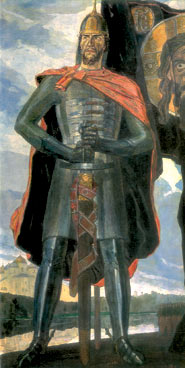 21. Осенью 1612 года Второе ополчение освободило Москву от польских интервентов. Необходимо было выбрать царя. Ответьте на следующие вопросы:а) представители каких социальных групп населения России участвовали на Земском соборе, на котором был избран на русский трон Михаил Романов? (7 баллов)_____________________________________________________________________________________________________________________б) почему собор выбрал сына Филарета, бывшего тушинского Патриарха? (4 балла)_____________________________________________________________________________________________________________________________________________________________________________________________________________________________________________________________________22. Укажите разницу между стрельцом и солдатом «иноземного строя» (6 баллов)24.Говорят, что Петр I создал второй университет, а М.В.Ломоносов – третий. Ответьте на вопросы:а) как назывался первый университет и когда он появился? (2 балла)_______________________________________________________________________________________б) назовите второй и третий университеты, когда они были основаны? (4 балла)______________________________________________________________________________________________________________________________________________________________________________25. Какой показатель отражён в этих цифрах: (1 балл)1678 г. – 90,5%,      1719 г. – 84%,       1857 г. – 82 %,       1897 г. – 80% _______________________________________________________________________________________26. Сгруппируйте перечисленные ниже события по схеме: причина – следствие: (8 баллов)а) приход фашистов к власти в Германии;б) назначение К.А. Мерецкова военным Советником Испанского революционного правительства;в) Мюнхенский сговор;г) борьба СССР за создание системы коллективной безопасности;д) вступление немецких войск в Судетскую область Чехословакии;е) вторжение японских войск в Маньчжурию;ж) фашистский мятеж в Испании;з) бои у озера Хасан.__________________________________________________________________________________27. Напишите эссе (рассуждение-размышление) по одной из следующих тем (объем не более 1 страницы). 	19 балловТемы для эссеПобеда в Великой Отечественной войне: что она значит для России сегодня.“Культура строится на добре” (Д. Лихачев).Историк – наблюдатель, а не следователь.“Для славы мертвых нет” (А. Ахматова).1) Рюрик и Игорьа) «Повесть временных лет»2) Святополк Окаянный и Ярослав Мудрыйб) Отец и сын3) Нестор и Сильвестр в) Одна и та же личность4) Ольгерд и Гедимин г) Куликовская битва5) Тимур и Тамерлан д) Братья6) Дмитрий Боброк и Владимир Храбрый.е) Литовские князья7) Иван Калита и Дмитрий Донскойж) Дед и внук1) «Земля наша велика и обильна, а…а) …не любишь меня».2) «Как ты хочешь взять меня женою, когда…б) …от меча и погибнет».3) «Уж горько мне: отца моего ты убил, землю полонил, а теперь…в) …порядка в ней нет».4) «Когда нас всех не будет, тогда…г) …свою покинул».5) «Кто к нам с мечом придет…д) …завтра возьмут вашу».6) «Ты, князь, чужой земли ищешь, а…е) …мы умрем за него».7) «Ныне они взяли нашу землю…ж) …сам крестил и назвал дочерью».8) «Наш князь младенец, но…з) …все ваше будет»9) «Если бы я не был царем в России, то…и) …я не вижу побежденных русских».10) «Я вижу убитых русских, но…к) …по недосмотру начальства».11) «История движется тихо, …л)… желал бы быть адмиралом в Англии».12) «Все великое в России происходит…м) …надо ее подталкивать».1) 1552 + Казань =а) Формирование II ополчения2) 1584 + Иртыш =б) Разгром войск Лжедмитрия I3) 1591 + Углич =в) Взятие города войсками Ивана IV4) 1605 + Добрыничи =г) Воцарение Романовых5) 1611 + Нижний Новгород =д) Гибель Ермака6) 1613 + Москва =е) Загадочная смерть царевича Дмитрия1) Андрей Нартова) строительство Зимнего дворца, Екатерининского дворца в Царском Селе, Смольного монастыря2) Степан Крашенинниковб) изобретение парового двигателя3) Иван Ползуновв) основание первых русских поселений на Аляске, образование Российско-Американской компании4) Григорий Шелиховг) изобретение новых токарных и винторезных станков5) Джакомо Кваренгид) исследование Камчатки6) Феофан Прокоповиче) строительство Эрмитажного театра, Александровского дворца в Царском Селе, Смольного института7) Варфоломей Растреллиж) основание русской драматургии1) 20 ноября 1857 г.а) принятие Указа о судебной реформе2) 19 февраля 1861 г.б) утверждение «Городового положения»3) 20 ноября 1864 г.в) издание Положения о государственных крестьянах4) 24 ноября 1866 г.г) подписание Манифеста об отмене крепостного права5) 16 июня 1870 г.д) принятие Устава о воинской повинности6) 1 января 1874 г.е) издание рескрипта виленскому генерал-губернатору В.И. НазимовуЭто был необычайно способный, знающий и талантливый офицер, обладал редкой памятью, владел прекрасно тремя европейскими языками, знал хорошо лоции всех морей, историю почти всех европейских флотов и морских сражений.Адмирал Г.Ф. ЦывинскийОн – политически безличная фигура. Он  простая игрушка в руках держав Антанты. У него, с его голой идеей военной диктатуры и скрытой мыслью восстановления монархии, нет никакой политики, кроме той, которая диктуется ему противоречивыми влияниями и этих держав, и окружающих групп военщины и торгово-промышленных кругов.Зам. пред. Иркутской ГубЧК К.  Попов1) «Я не ожидал от вас справедливости. Я вас заранее прощаю».а) Н.С. Хрущев.2) «Самый простой, самый доступный ключ к нашему освобождению: личное неучастие во лжи».б) А.Д. Сахаров.3) «Может, самое главное, что я сделал, как раз в том, что они смогли меня снять простым голосованием».в) Б.Л. Пастернак.4) «Мир, прогресс, права человека – эти три цели неразрывно связаны, нельзя достигнуть какой-либо одной из них, пренебрегая другими».г) А.И. Солженицын.